ДЕНЬ РОЖДЕНИЯ ДЕДА МОРОЗА!      18 ноября в России официально празднуют День рождения Деда Мороза. Сколько лет зимнему волшебнику не известно, но точно, что более 2000 лет. Чтобы больше  узнать о жизни доброго волшебника дети старшей группы №10 провели беседу на тему «День рождения Деда Мороза». После того, как Дед Мороз отпразднует свой День рождения, он начинает собираться в дальний путь. К детям: в города, сёла, детские сады и школы на новогодние ёлки. А пока он в пути мы будем готовиться к празднику,  разучивать песни, стихи, изготовим украшения для ёлки.      Теперь ребята знают, что живет Дед  Мороз на севере в городе Великий Устюг в настоящем тереме, что у него есть своя почта (именно сюда приходят все письма с просьбами о подарках), что ездит он на санях, запряженных в тройку лошадей. Ребята с большим удовольствием сделали подарки Деду Морозу, написали письмо с приглашением  на Новогодний праздник в наш детский сад.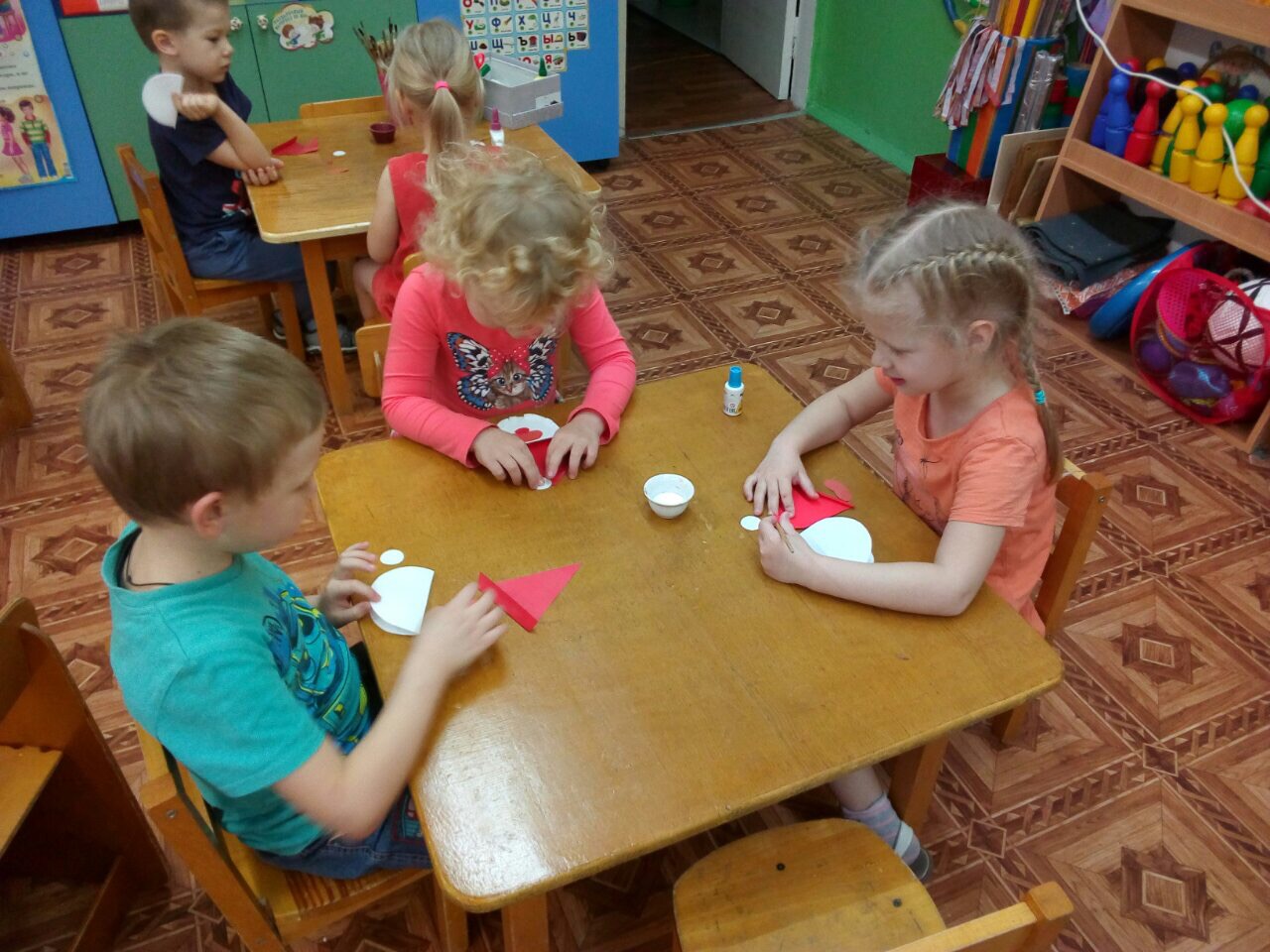 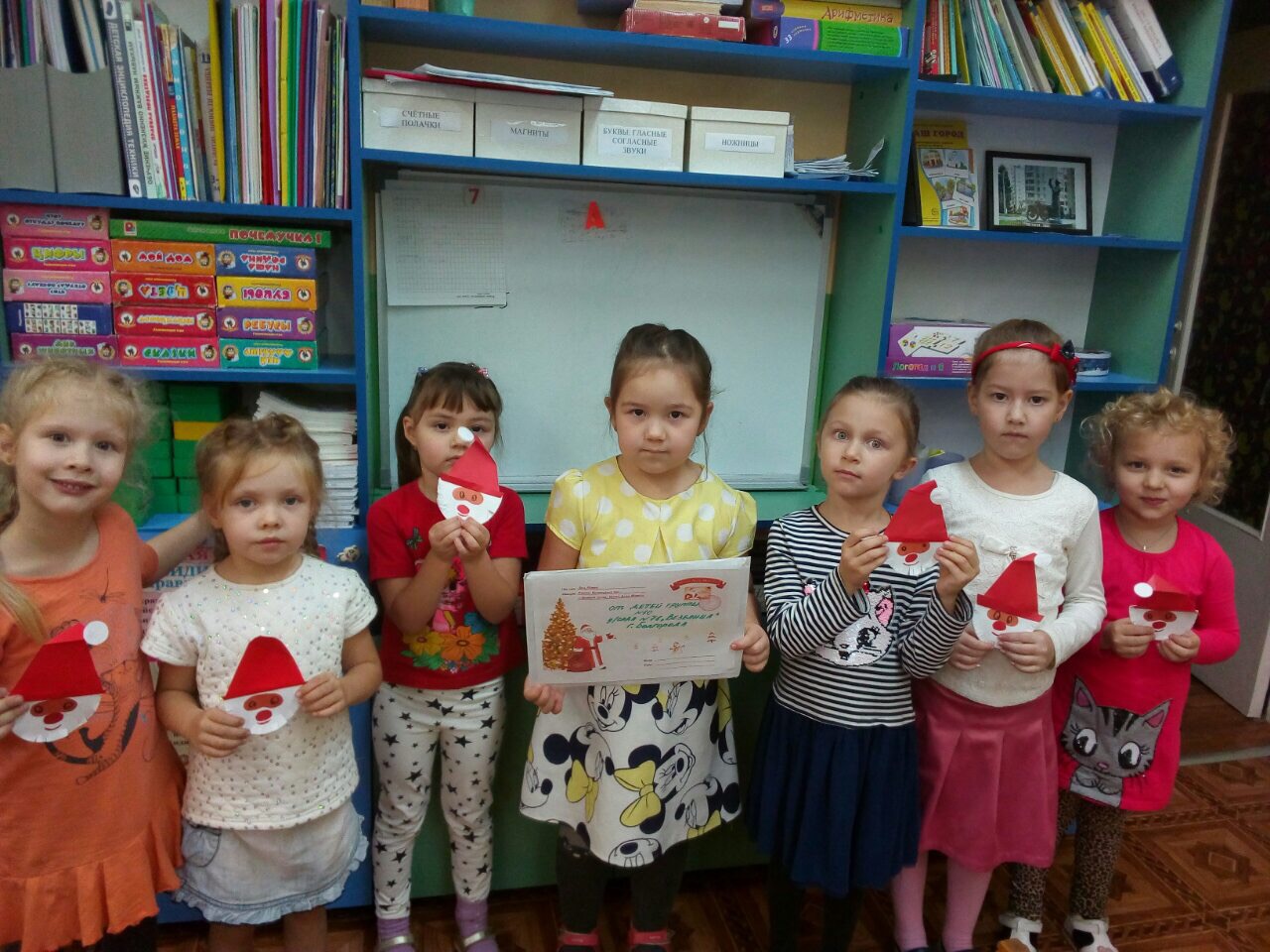 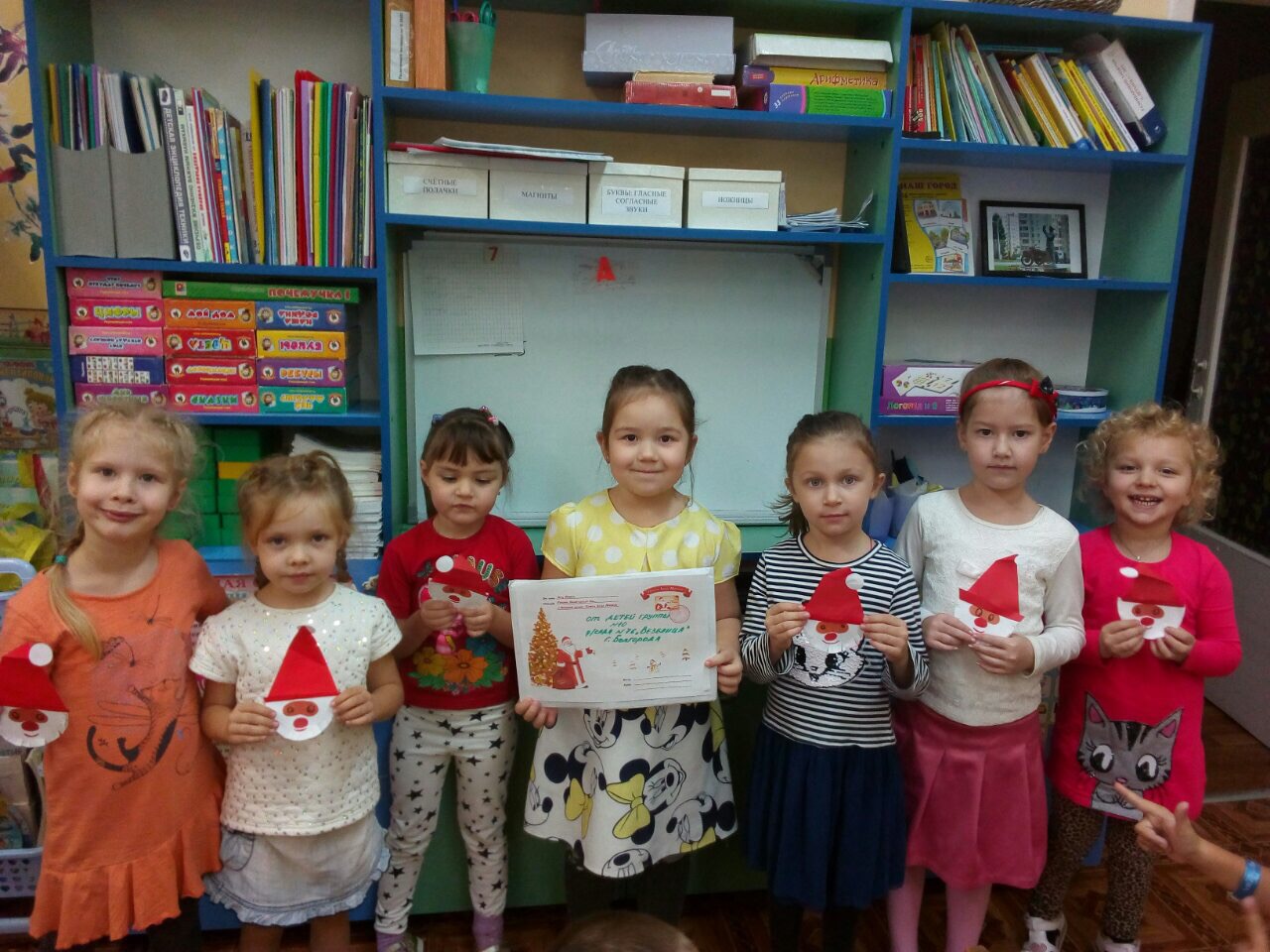 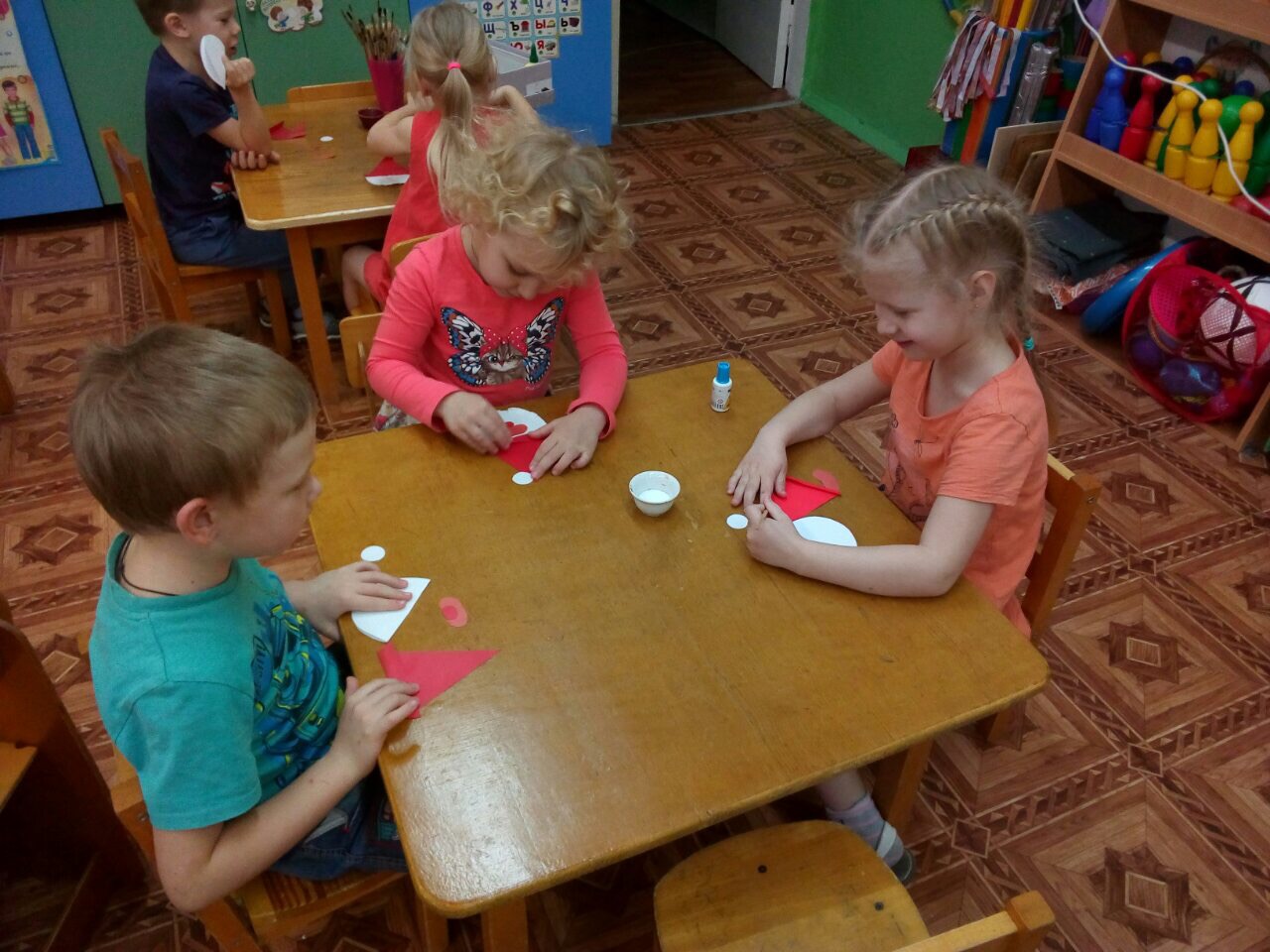 